FGA 338
SMERIGLIATRICE DIRITTA A PINZA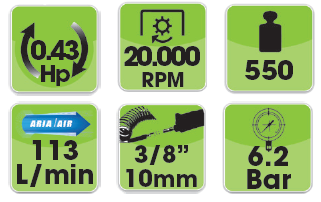 